Name:   ________________________________ Class: _________My Habitat is:  _________________________________________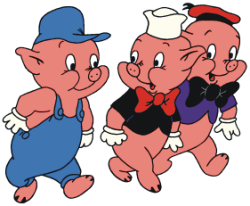 					_____________________________________________________________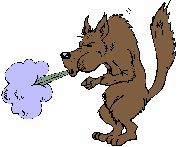 																_____________________________________________________________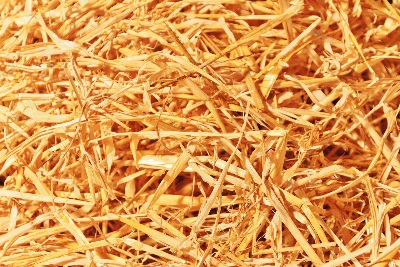 					_____________________________________________________________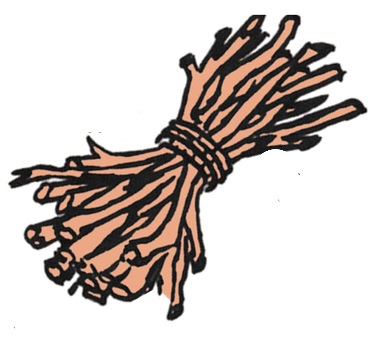 					_____________________________________________________________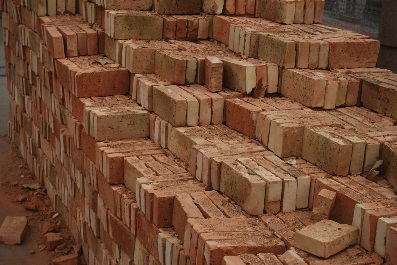 					_____________________________________________________________